                                                   УКРАЇНА             ІРШАВСЬКА  МІСЬКА   РАДА  ЗАКАРПАТСЬКОЇ  ОБЛАСТІ   БРІДСЬКИЙ ЗАКЛАД  ЗАГАЛЬНОЇ  СЕРЕДНЬОЇ  ОСВІТИ  І-ІІІ  СТУПЕНІВ                                                    Н А К А З 31.08.2023 року                                                                    № 80Про дотримання в повному обсязіДержавних санітарних правил і нормвлаштування, утримання  та організації навчально-виховного процесу          З метою дотримання Державних санітарних правил і норм влаштування, утримання освітніх установ та організації навчально-виховного процесу ДСанПіН 5.5.2008-01, затверджених постановою Головного санітарного лікаря України 14.08.2001 № 63.Н А К А З У Ю:     1.  Працівникам школи:1.1. Дотримуватися в повному обсязі Державних санітарних правил і норм влаштування, утримання освітніх установ та організації навчально-виховного процесу ДСанПіН 5.5.2008-01, затверджених постановою Головного санітарного лікаря України 14.08.2001 № 63.    1.2. При організації навчально-виховного процесу суворо дотримуватися вимог щодо  обов’язкового проходження медичного огляду кожним із працівників.     2. Заступнику директора школи з навчальної роботи Маргіті Н.Ю.   2.1. Посилити контроль за дотриманням санітарно - гігієнічних вимог під час навчально-виховного процесу, у ГПД.     3.Заступнику директора школи з виховної роботи Чедрик Я.В.   3.1. Звернути особливу увагу на якість харчування учнів школи, проводити щоденний контроль харчування.     4. Завгоспу школи Чедрику П.М.4.1. Звернути особливу увагу на забезпечення закладу якісною питною водою.4.2. Перевірити джерело  питного водопостачання  навчального закладу. 4.3 Провести профілактичну очистку та дезінфекцію джерела водопостачання.   5.  Контроль за виконанням даного наказу залишаю за собою.               Директор школи                        Наталія ГАЛІНСЬКАЗ наказом ознайомлені:Маргіта Н.Ю.____________Чедрик Я.В.____________Чедрик П.М.____________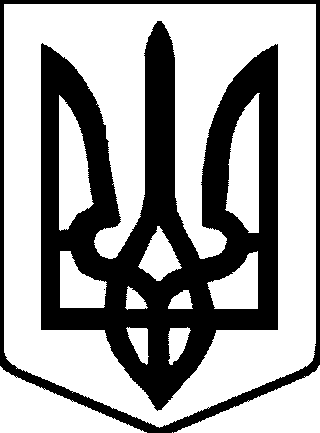 